Title (Arial, bold, size 12, centered)Presenting Author1, Name Surname2, …1, Name Surname2 (provide Name and Surname for all authors, NO abbreviations) (Arial, size 10)1 Affiliation (institution/department, university, city, country), e-mail address of the Corressponding Author (Arial, italic, size 10)2 Affiliation{mandatory blank line (10p)}Abstract (Arial, size 10). Please, do not modify the margins. Maximum size of the abstract – 1 page. Citations: [1], [2], etc. Images: minimum resolution of grayscale/color images is 300 dpi.{mandatory blank line before Figure/Scheme/Table (10p)}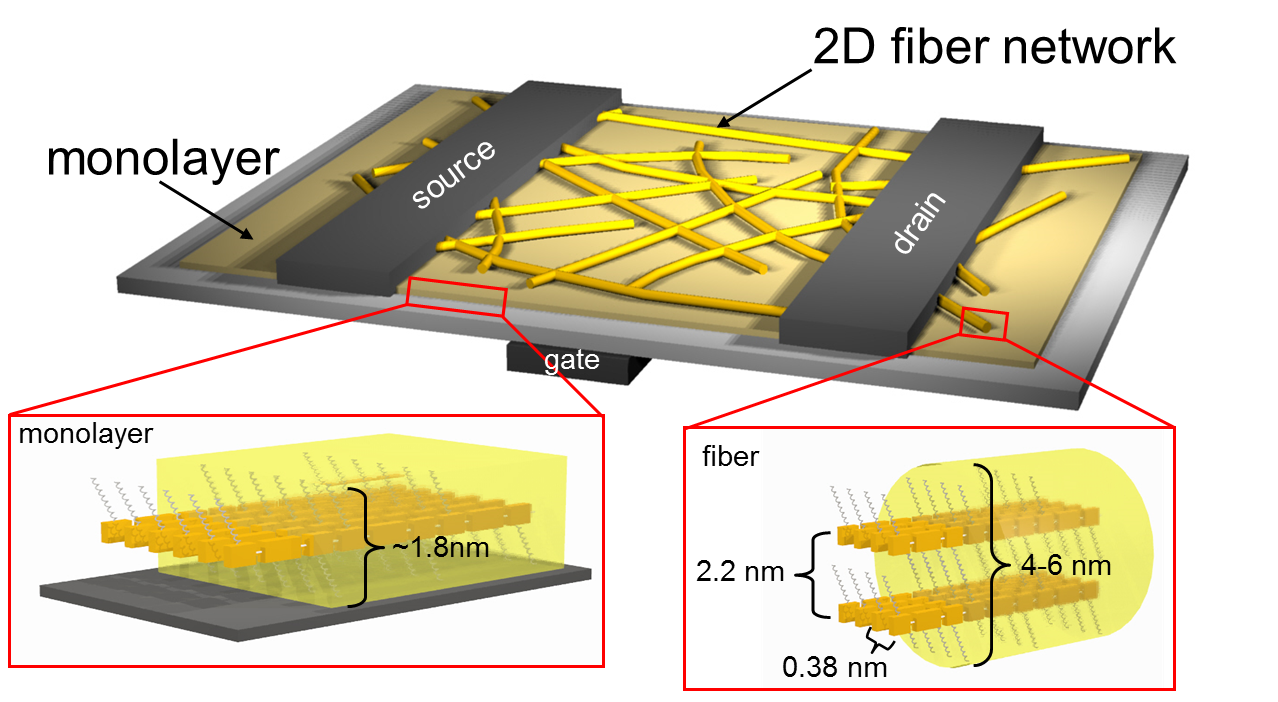 Figure 1. Caption (Arial, size 9, centered).  {mandatory blank line (10p)}Acknowledgements, grant financing, etc. Arial, size 8, centered, italics{ mandatory blank line (10p)}B. Smith, M. Kowalski, and G. Jones, Adv. Mater. 24, 417 (2012).  (Arial, size 8)